中国医疗器械行业协会卫生技术评估与政策研究专业委员会关于召开《医用耗材目录》的高级研讨会通知各会员单位：2021年4月12日广东省医疗保障局、广东省人力资源和社会保障厅关于印发《广东省基本医疗保险、工伤保险和生育保险医用耗材目录（2021）》的通知，此次医用耗材目录是广东省基本医疗保险、工伤保险和生育保险基金支付医用耗材费用的标准，能够进一步规范医用耗材使用，提供基金效率，更好地保障参保人员权益。此目录自2021年8月15日起执行。为帮助会员企业充分理解上述情况，中国医疗器械行业协会卫生技术评估与政策研究专业委员会特邀请业内资深专家将于2021年8月7日在珠海举办“关于召开《医用耗材目录》的高级研讨会”。会议信息如下:主办单位: 中国医疗器械行业协会卫生技术评估与政策研究专   业委员会承办单位: 北京睿信优优科技有限公司二、会议内容：     1、广东省医疗保险诊疗项目目录及医用耗材目录政策落地解读。     2、广东省珠海市医疗保险医用耗材带量采购的主要做法和体会。三、参会对象医疗器械生产及研发企业相关负责人、外资企业政府事务负责人；四、时间·地点时    间：2021年8月7日  13:30-17:00 地    点: 珠海市粤财皇冠假日酒店五楼一号会议室交通路线：距离珠海机场47公里（费时50分钟），距离珠海火车站5.4公里（费时15分钟），珠海北站25公里（费时40分钟）。 五、缴费及账号1.会议费用：会员单位3000元/人；            非会员单位3500元/人。付款方式：转账、刷卡。本次会议专题交流会限额50人，报满为止。对公转账请注明参加，付款时间截至到8月3日前，交通食宿自理。如需安排万枫酒店入住，提前与会务组联系。    2.收款账户：       账  户：北京睿信优优科技有限公司账  号:  91110078801400000031开户行: 上海浦东发展银行北京阜成支行六、联系方式联系人：陈涛手 机：13910963717  (同微信)邮 箱：bjdfyzsc@163.com ；扫描下方二维码报名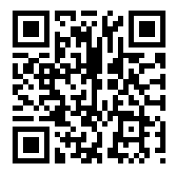     附件：关于召开《医用耗材目录》的高级研讨会报名参会回执表。中国医疗器械行业协会卫生技术评估与政策研究专业委员会2021年7月12日关于召开医用耗材目录的高级研讨会参会回执联系人：陈涛手 机:13910963717（同微信）   邮  箱：bjdfyzsc@163.com；单位名称邮 编邮 编邮 编通讯地址联 系 人职务职务手 机手 机手 机参会人职务职务手机手机手机手机邮箱邮箱1、请您务必准确填写各项信息,以便制作代表证、通讯录等相关会务资料。2、请您在回传此确认表后7个工作日内办理付款，汇款注明:医用耗材目录的高级研讨会专题交流会款项。3、付款后把汇款底单发送至 bjdfyzsc@163.com，到款后，会议当天领取发票。1、请您务必准确填写各项信息,以便制作代表证、通讯录等相关会务资料。2、请您在回传此确认表后7个工作日内办理付款，汇款注明:医用耗材目录的高级研讨会专题交流会款项。3、付款后把汇款底单发送至 bjdfyzsc@163.com，到款后，会议当天领取发票。1、请您务必准确填写各项信息,以便制作代表证、通讯录等相关会务资料。2、请您在回传此确认表后7个工作日内办理付款，汇款注明:医用耗材目录的高级研讨会专题交流会款项。3、付款后把汇款底单发送至 bjdfyzsc@163.com，到款后，会议当天领取发票。1、请您务必准确填写各项信息,以便制作代表证、通讯录等相关会务资料。2、请您在回传此确认表后7个工作日内办理付款，汇款注明:医用耗材目录的高级研讨会专题交流会款项。3、付款后把汇款底单发送至 bjdfyzsc@163.com，到款后，会议当天领取发票。1、请您务必准确填写各项信息,以便制作代表证、通讯录等相关会务资料。2、请您在回传此确认表后7个工作日内办理付款，汇款注明:医用耗材目录的高级研讨会专题交流会款项。3、付款后把汇款底单发送至 bjdfyzsc@163.com，到款后，会议当天领取发票。1、请您务必准确填写各项信息,以便制作代表证、通讯录等相关会务资料。2、请您在回传此确认表后7个工作日内办理付款，汇款注明:医用耗材目录的高级研讨会专题交流会款项。3、付款后把汇款底单发送至 bjdfyzsc@163.com，到款后，会议当天领取发票。1、请您务必准确填写各项信息,以便制作代表证、通讯录等相关会务资料。2、请您在回传此确认表后7个工作日内办理付款，汇款注明:医用耗材目录的高级研讨会专题交流会款项。3、付款后把汇款底单发送至 bjdfyzsc@163.com，到款后，会议当天领取发票。1、请您务必准确填写各项信息,以便制作代表证、通讯录等相关会务资料。2、请您在回传此确认表后7个工作日内办理付款，汇款注明:医用耗材目录的高级研讨会专题交流会款项。3、付款后把汇款底单发送至 bjdfyzsc@163.com，到款后，会议当天领取发票。1、请您务必准确填写各项信息,以便制作代表证、通讯录等相关会务资料。2、请您在回传此确认表后7个工作日内办理付款，汇款注明:医用耗材目录的高级研讨会专题交流会款项。3、付款后把汇款底单发送至 bjdfyzsc@163.com，到款后，会议当天领取发票。发票抬头纳税人识别号开票项目会议服务费会议服务费开票金额开票金额开票金额